Publicado en Mexico el 04/08/2022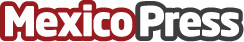 Lentesplus adquiere LIVO, líder en salud visual en Brasil para fortalecer su estrategia omnicanalLIVO, la marca eyewear más reconocida de Brasil, ahora se expandirá al resto de LATAM a través de la integración con la marca Lentesplus, la cual cambiará su nombre a LIVO en Colombia, México, Chile y Argentina como parte su estrategia de crecimiento. Lentesplus cuenta con el respaldo de Ronaldo Pereira Jr, quien hizo posible la expansión de Oticas Carol de 170 a 1320 tiendas en solo Brasil
Datos de contacto:Rocio Pradines11 4041  7960Nota de prensa publicada en: https://www.mexicopress.com.mx/lentesplus-adquiere-livo-lider-en-salud-visual Categorías: Medicina Finanzas Marketing E-Commerce Dispositivos móviles http://www.mexicopress.com.mx